Julie’s work on wire wrapping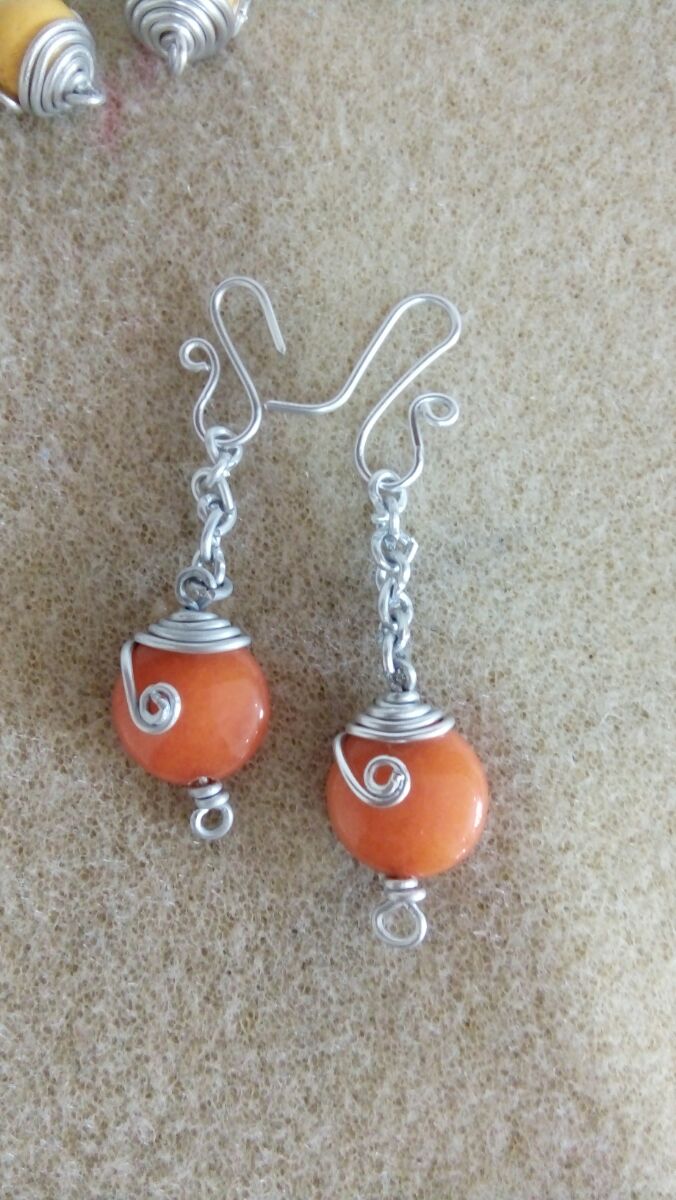 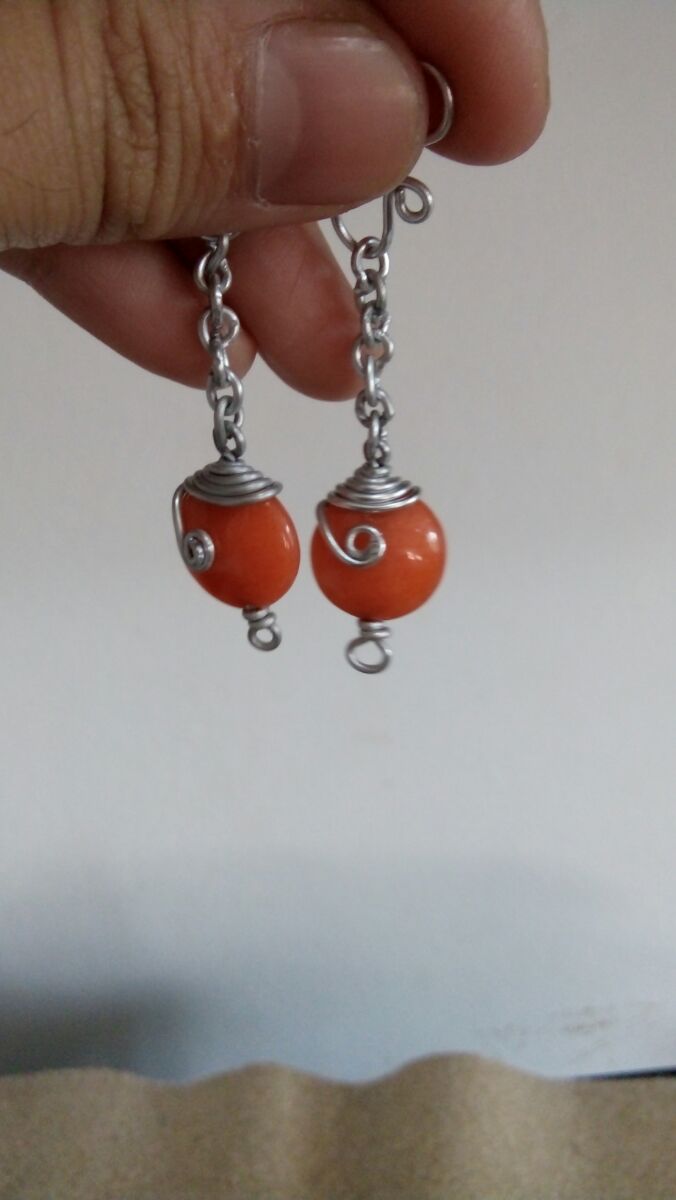 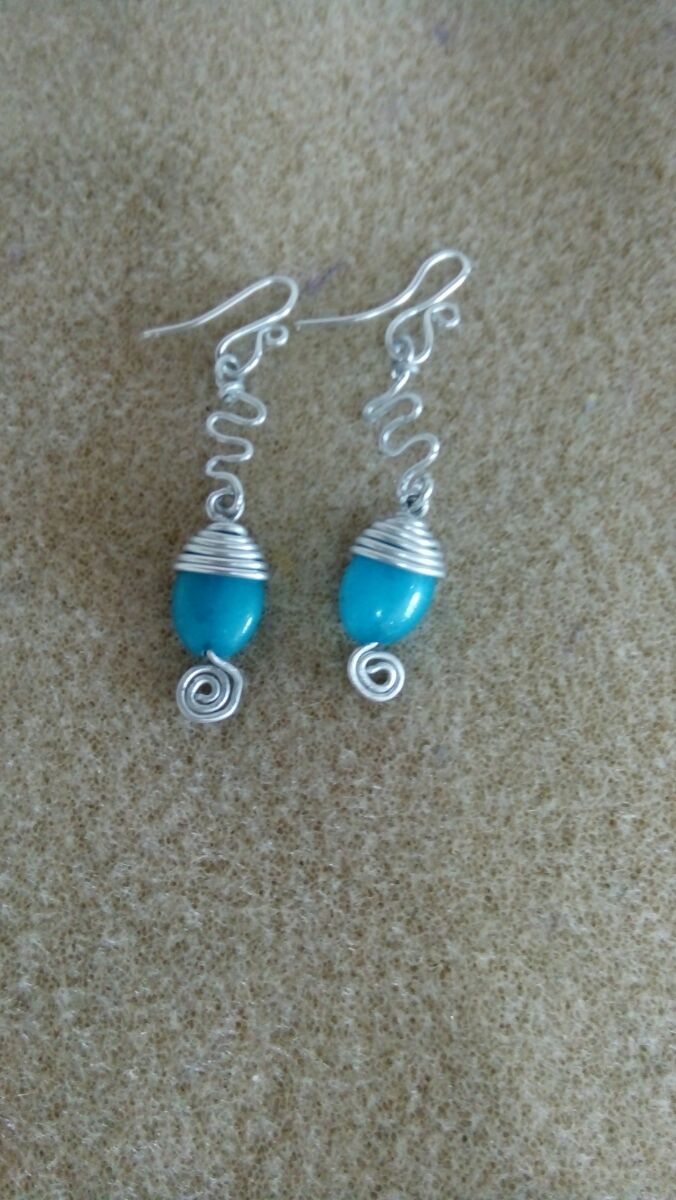 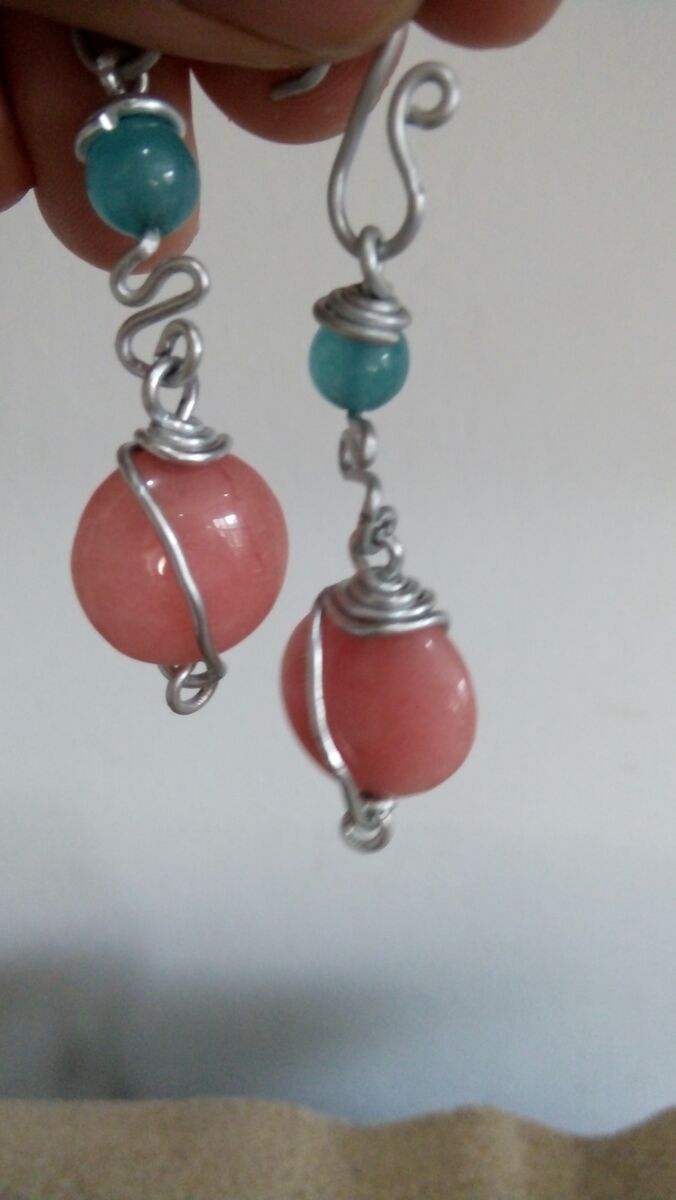 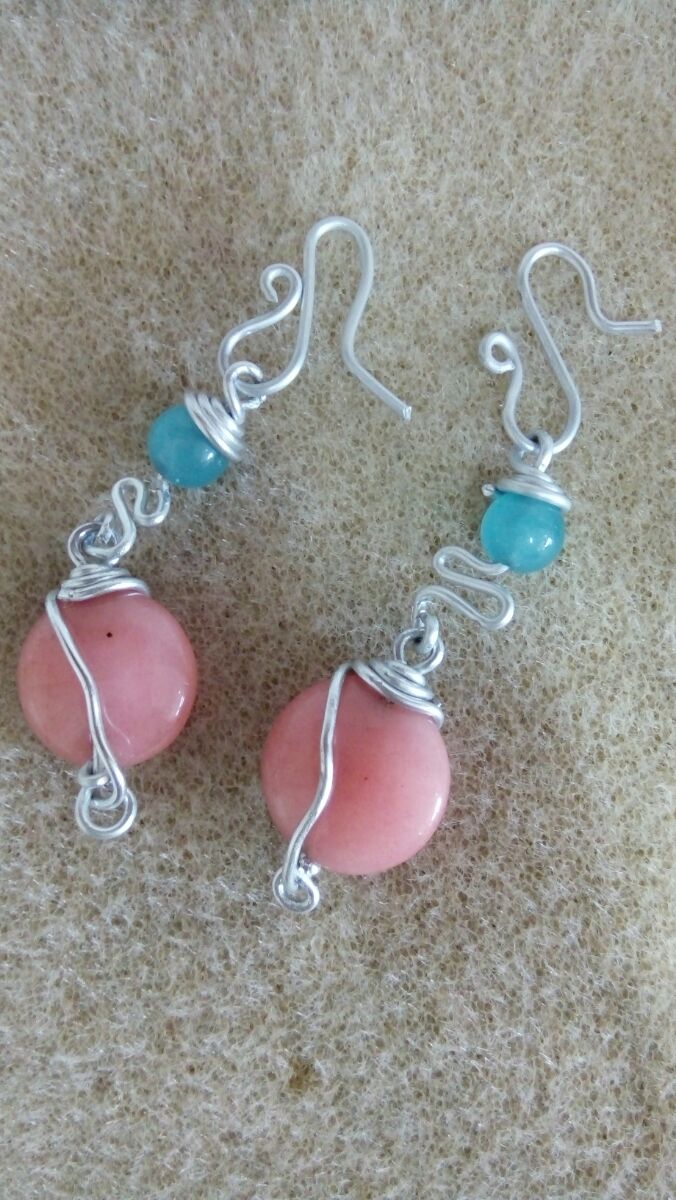 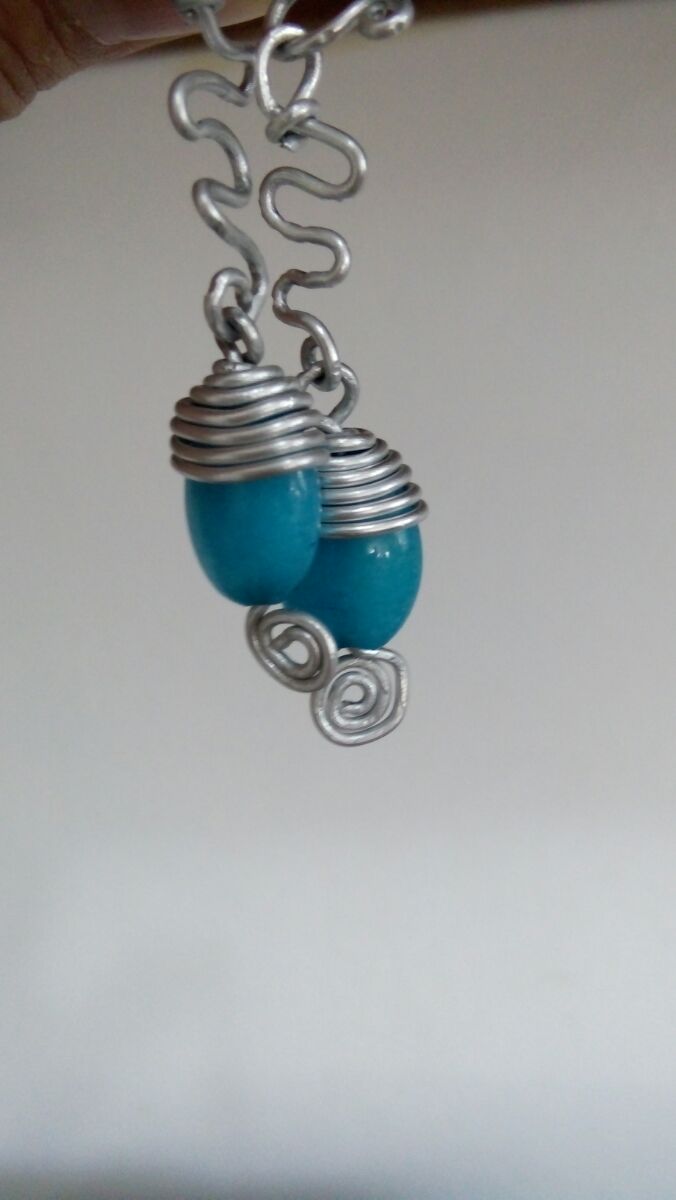 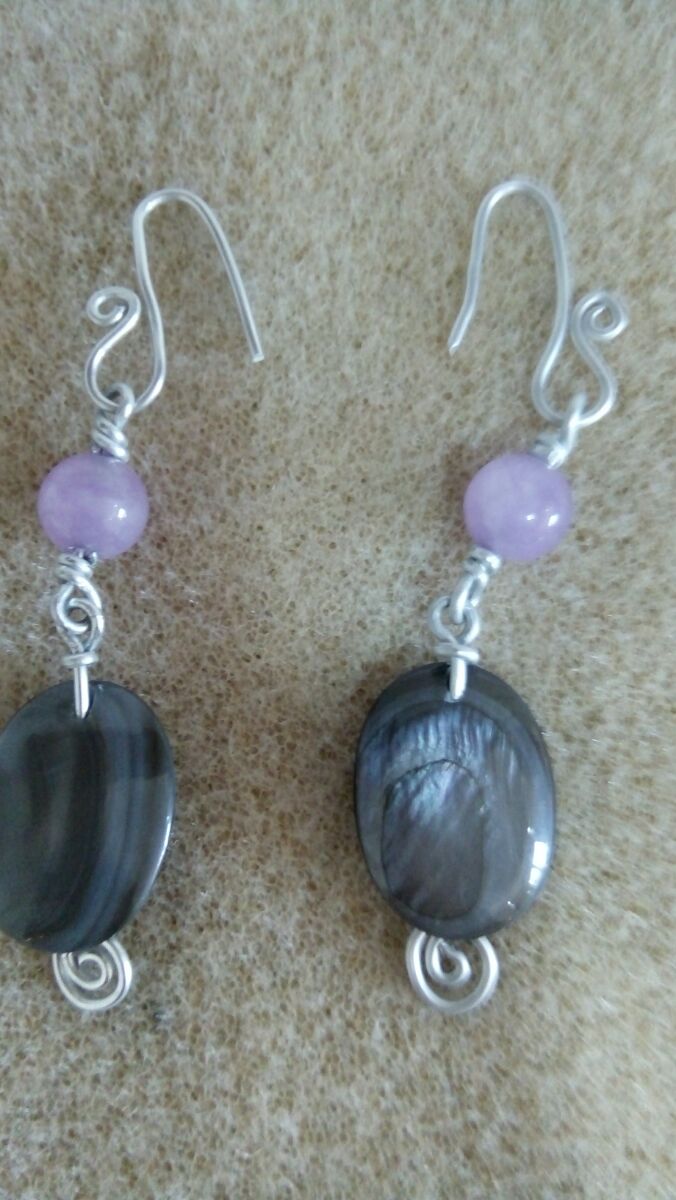 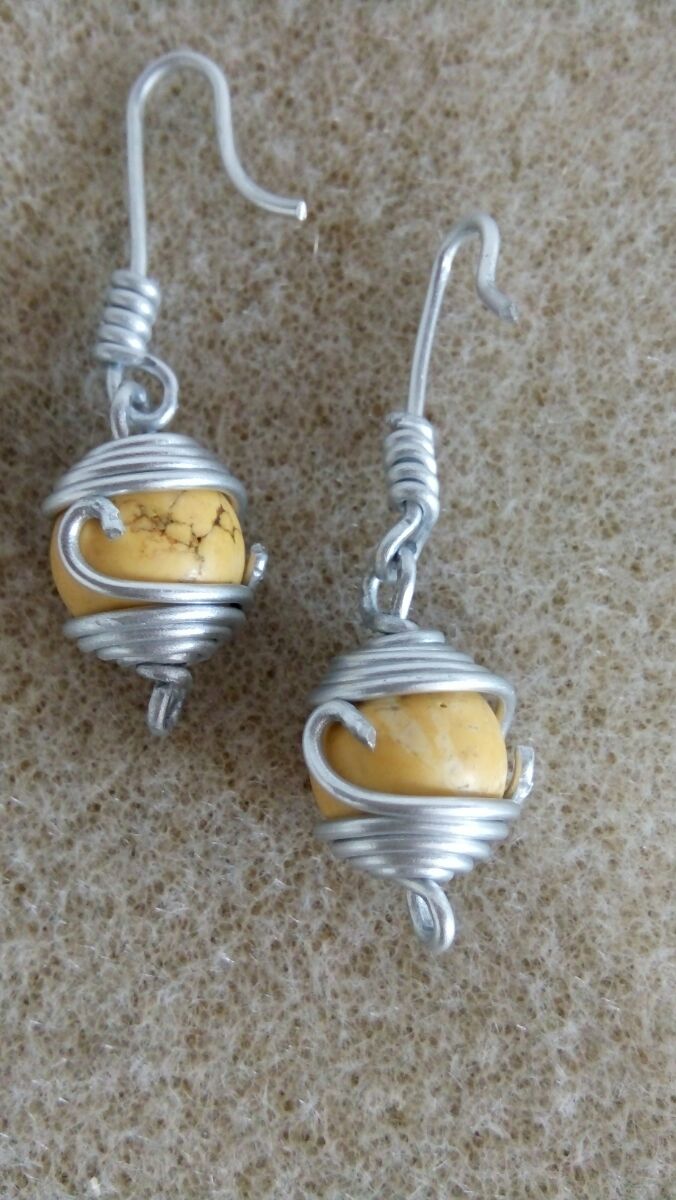 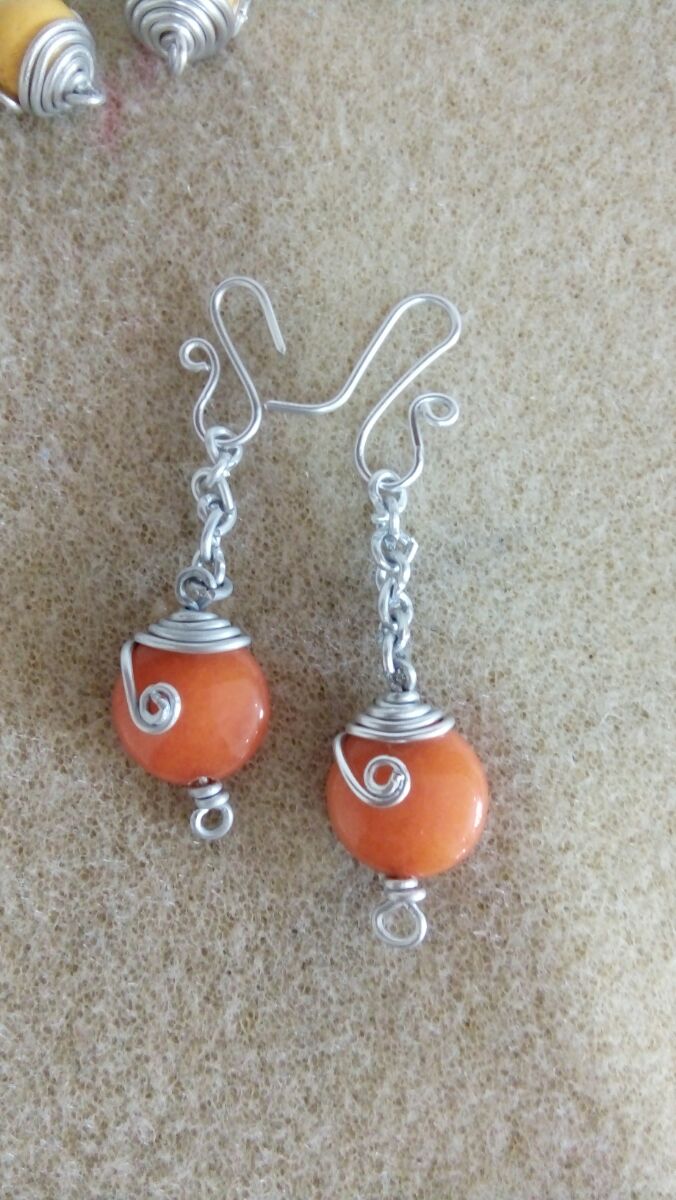 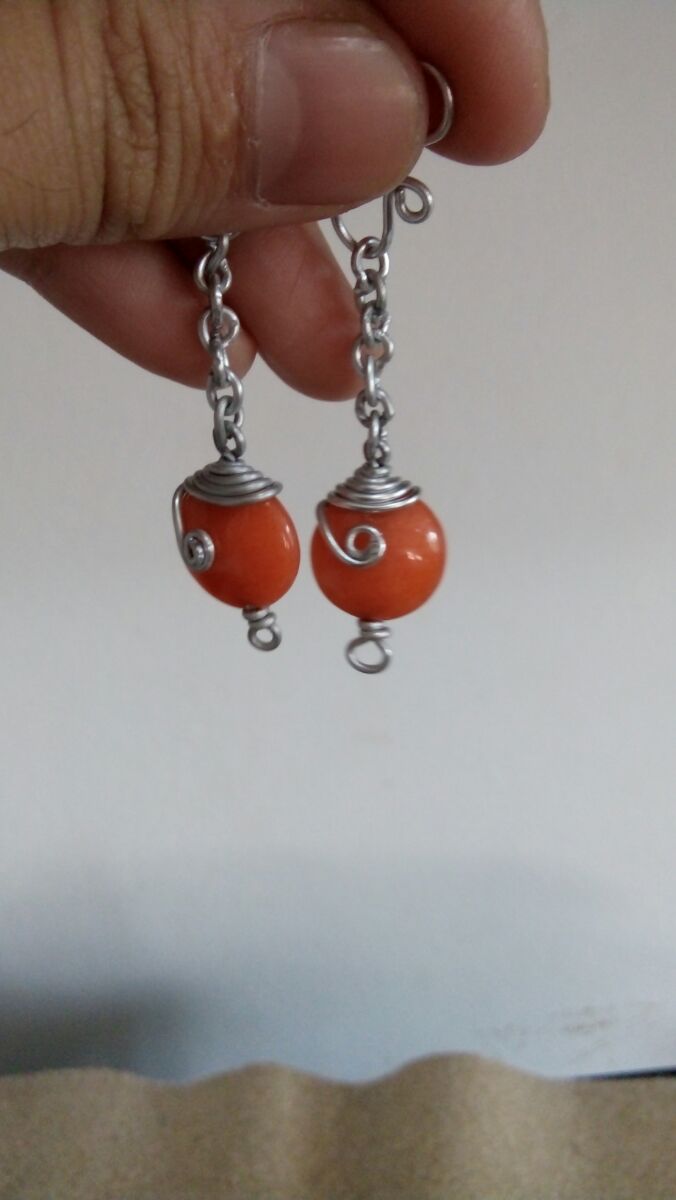 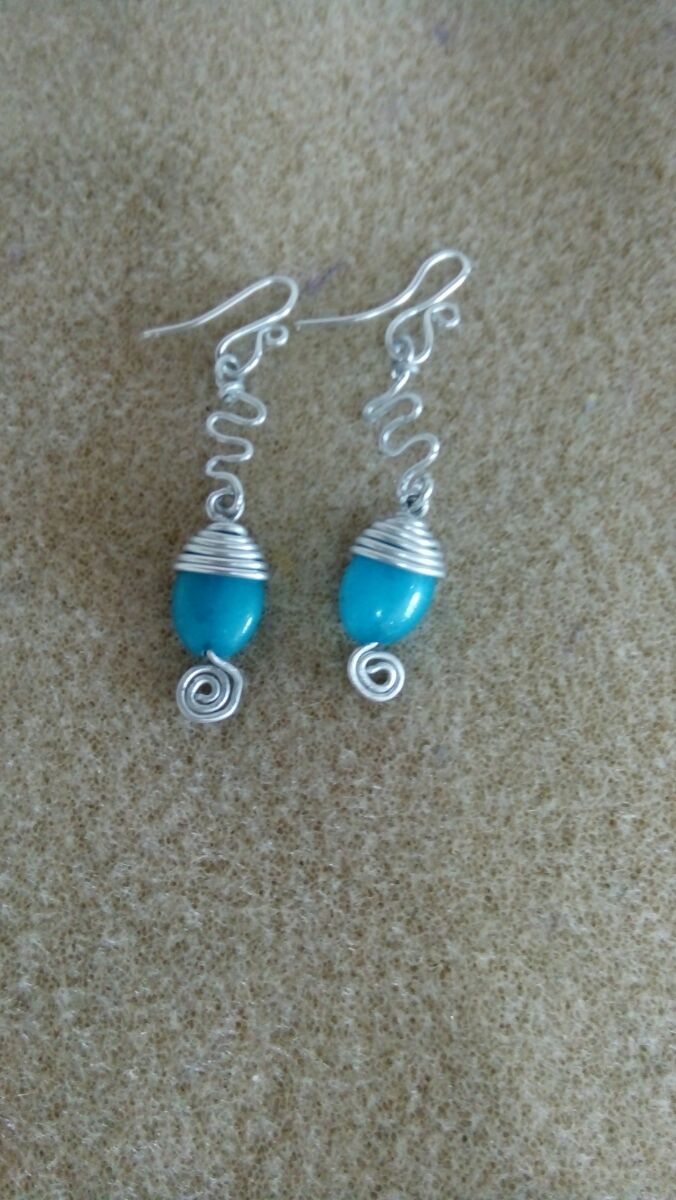 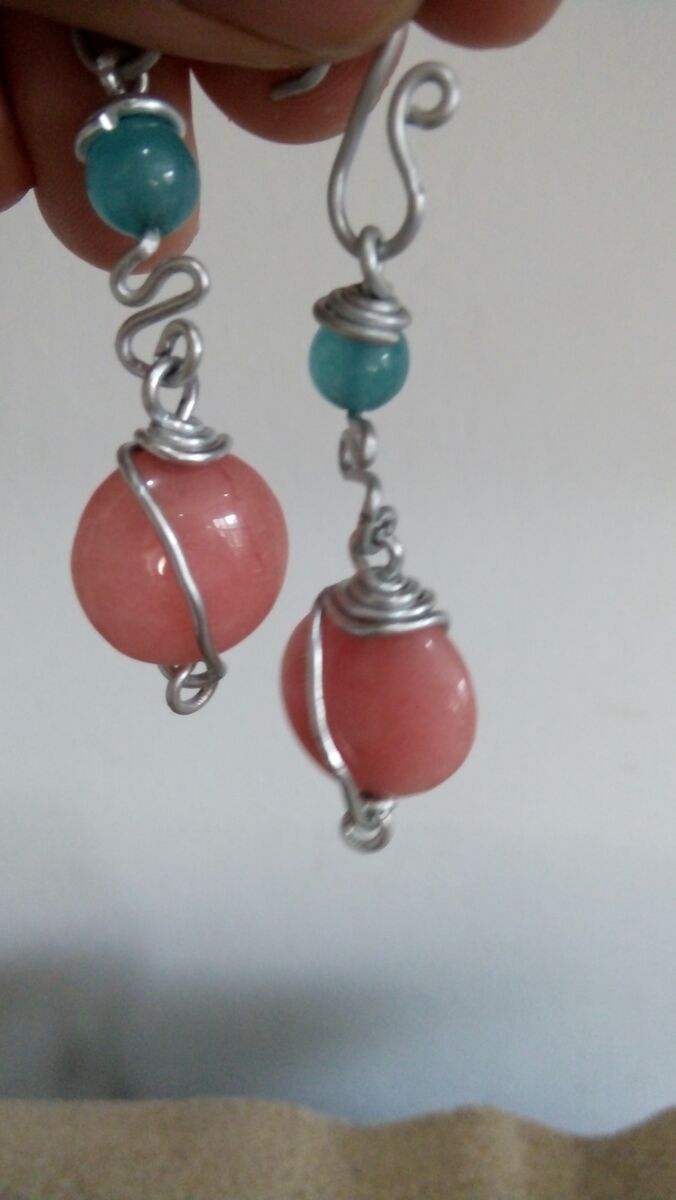 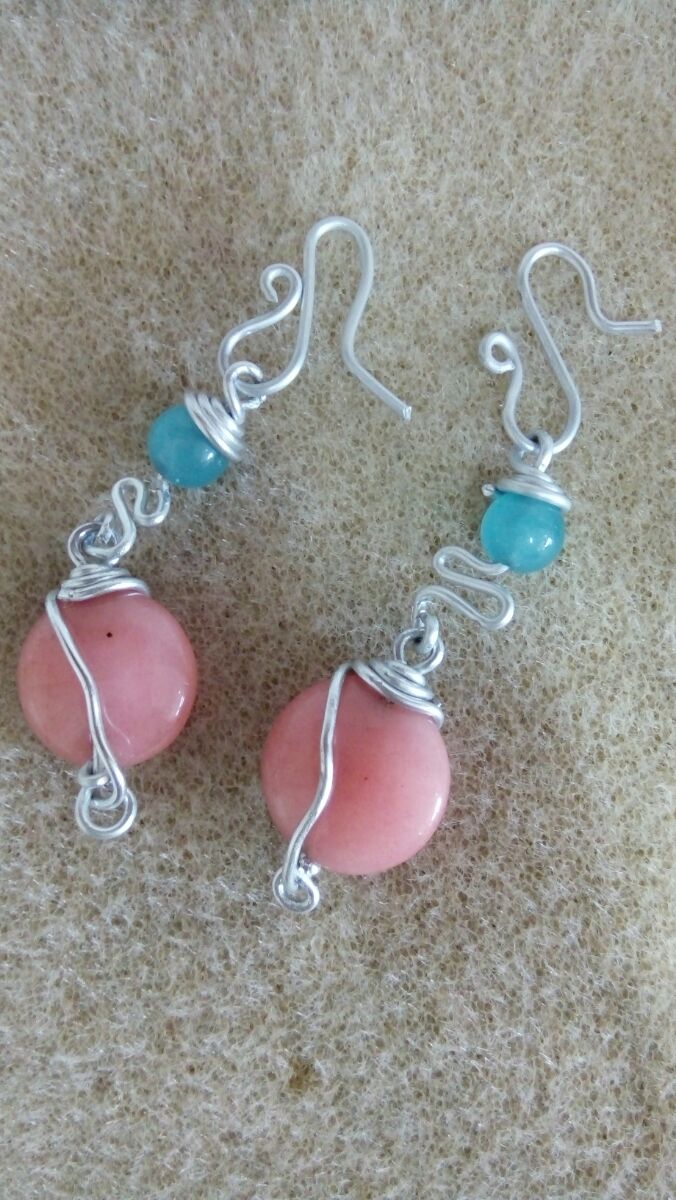 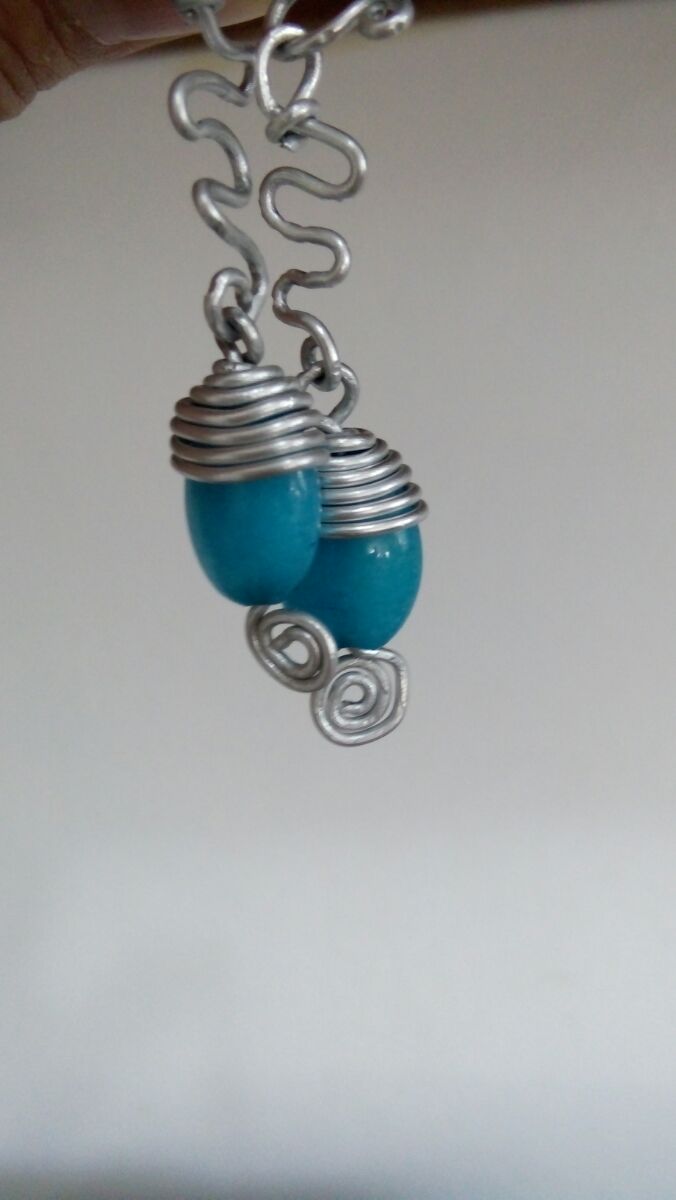 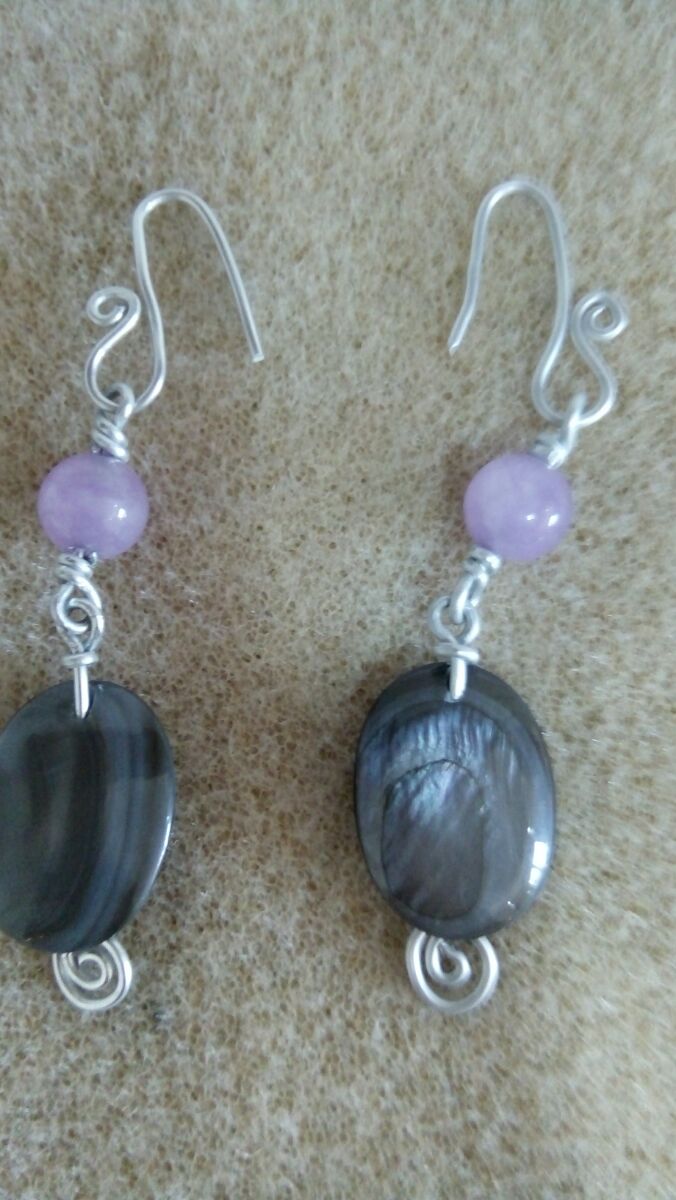 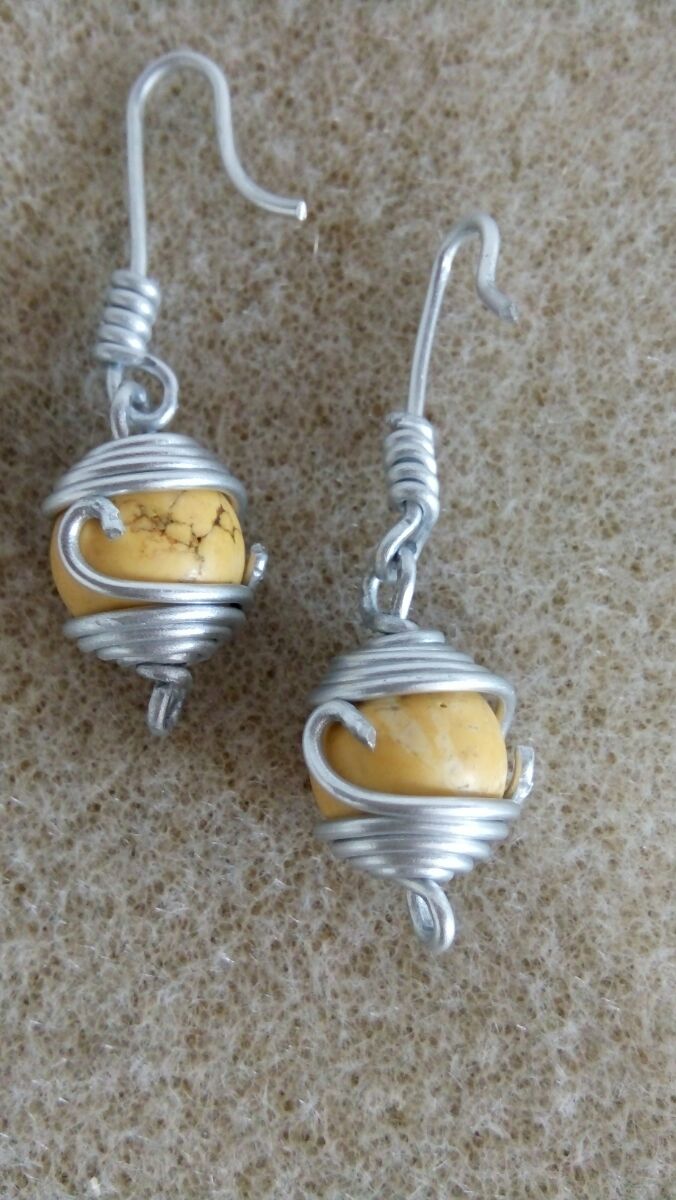 